HƯỚNG DẪN CÀI ĐẶT ỨNG DỤNG ASC-SCHOOL CHO PHHS1. Tải ứng dụng ASC-SCHOOLTải ứng dụng miễn phí bằng cách tìm kiếm từ khóa “ASC-SCHOOL” trên App Store hoặc Google Play Store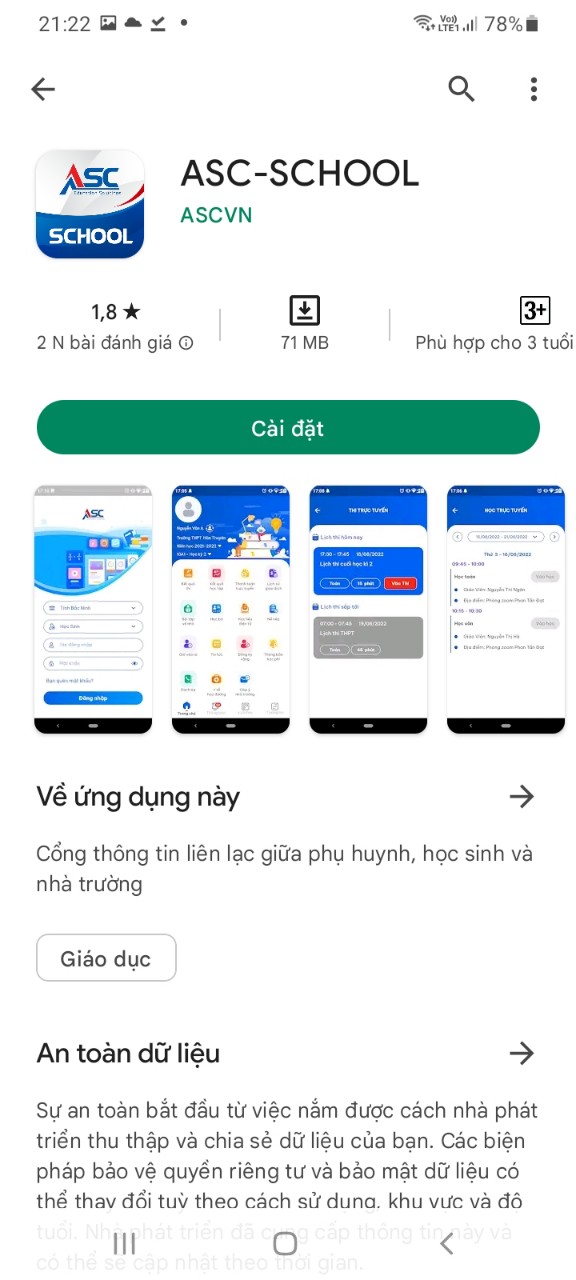 2. Mở ứng dụng ASC-SCHOOLMở ứng dụng ASC-SCHOOL vừa cài đặt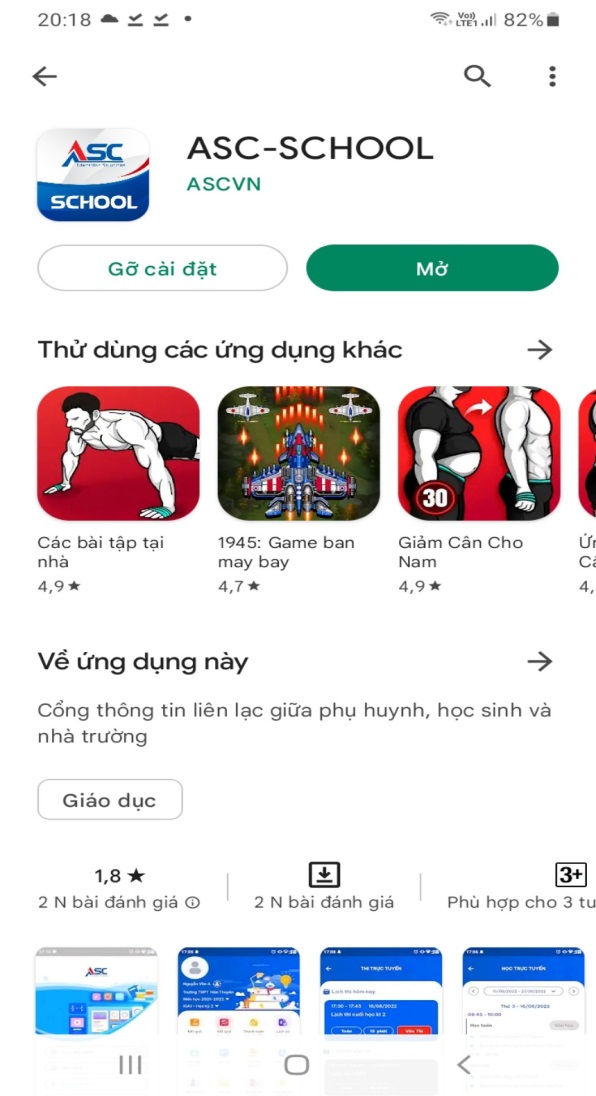 3. Chọn Sở giáo dục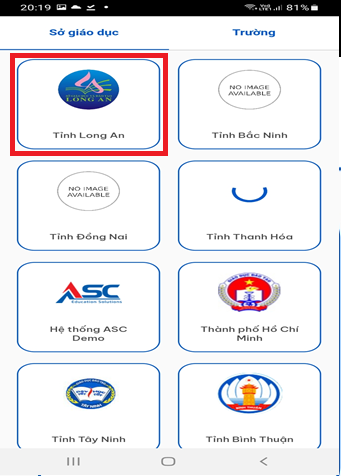 4. Chọn đối tượng đăng nhậpChọn đối tượng đăng nhập tài khoản là Phụ huynh /Học sinha. Đối tượng là Phụ huynh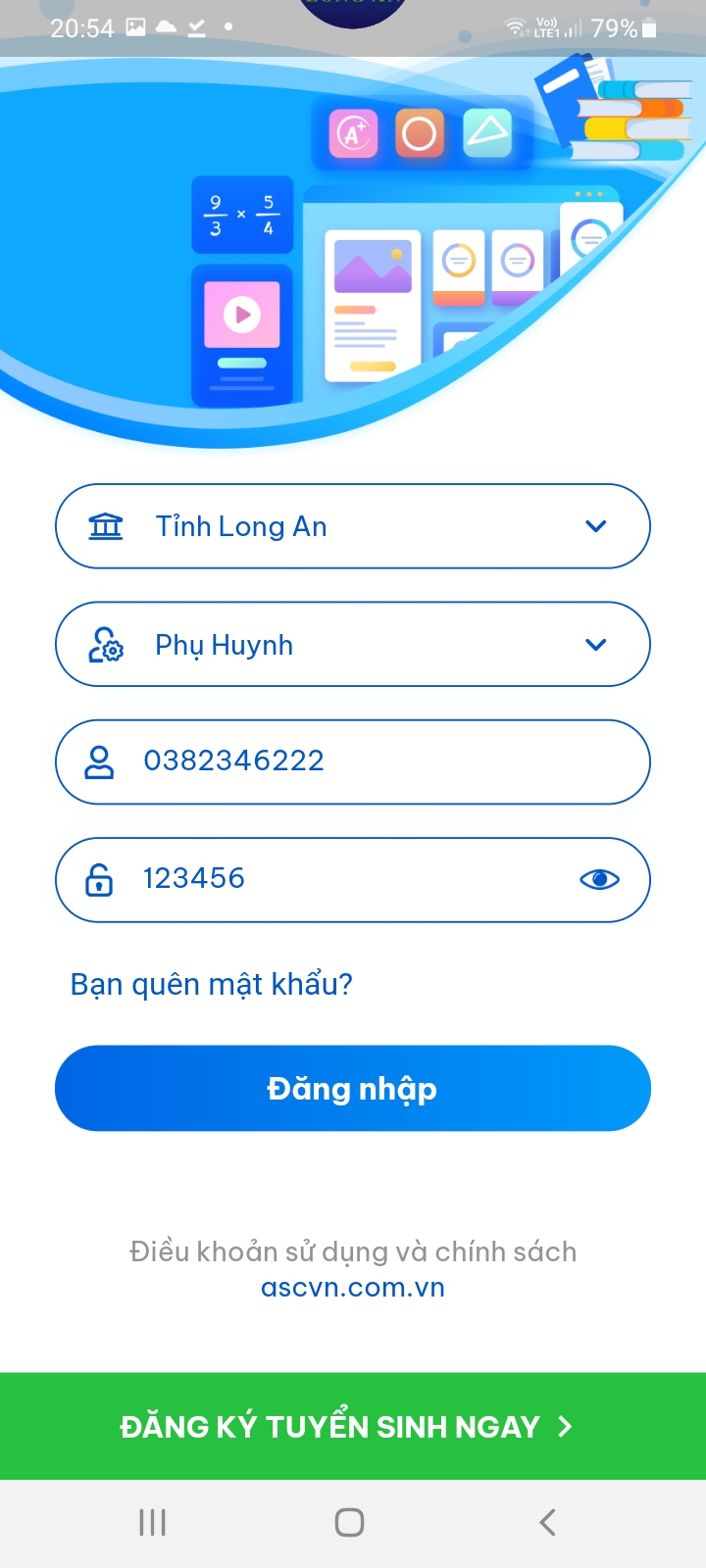  Nháy nút Đăng nhậpb. Đối tượng là Học sinh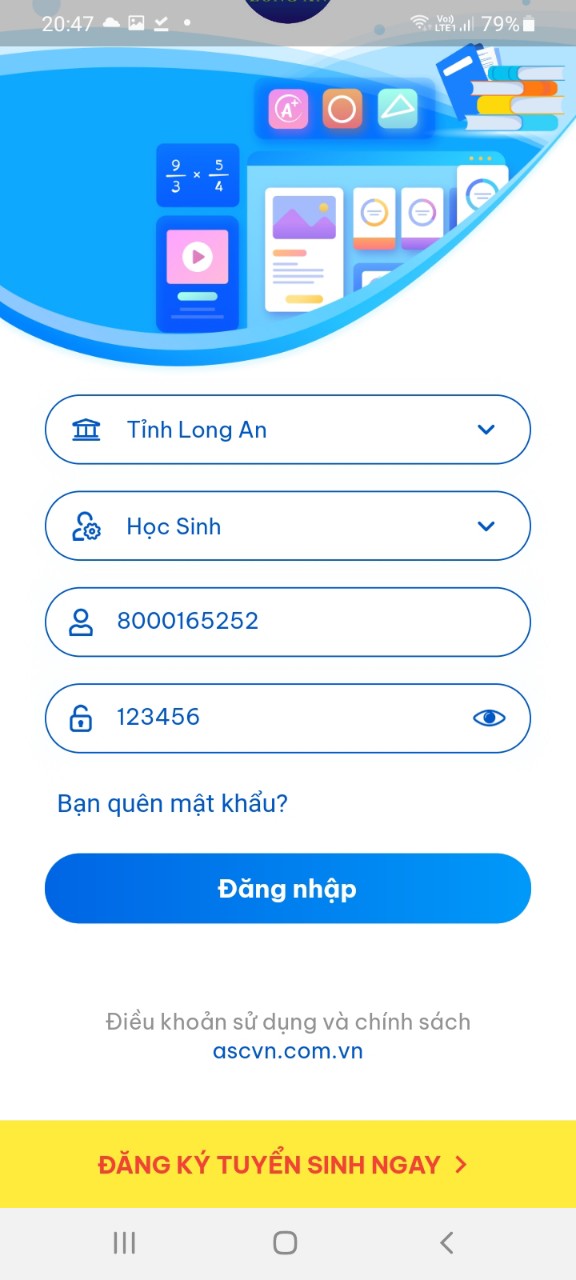  Nháy nút Đăng nhập5. Xem thông tin kết quả học tập của học sinh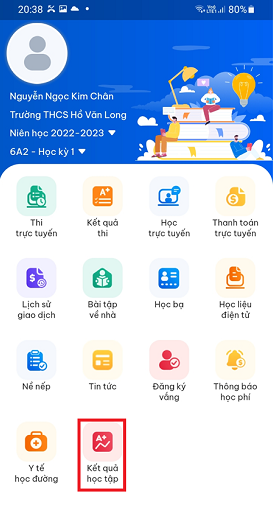 - Phụ huynh chọn vào ô Kết quả học tập để xem điểm của con ở tất cả các môn.- Ngoài ra phụ huynh còn có thể chọn vào các ô để xem các thông tin khác như: Bài tập về nhà, Thông báo học phí, Học trực tuyến, …